Муниципальное дошкольное образовательное учреждение«Детский сад №3 общеразвивающего вида»Методическая разработка «Комплекс  игр  с  использованием  сухого  бассейна»Разработала:Котова Ольга Геннадьевна, воспитатель первой квалификационной категории.г. Ухта2014г.Комплекс  игр с  использованием  сухого  бассейна.  «Сухой  бассейн»  представляет  собой  ёмкость  из  плотного  поролона,  обтянутого  дермантином,  диаметром  около  2  метров  и  глубиной  около  80  см,  которая  заполнена  пластмассовыми  разноцветными  шариками  диаметром  около  10  см.        Во  время  плавания  в  таком  бассейне  ребёнок  получает  общий  массаж  тела  без  массажиста,  развивается  координация  движения,  связочно – мышечный  аппарат.  Упражнения,  выполняемые  в  таком  бассейне,  способствуют  более  быстрому  освоению  основных  движений.       «Сухой  бассейн»  используют  в  группах  раннего  и  младшего  возраста.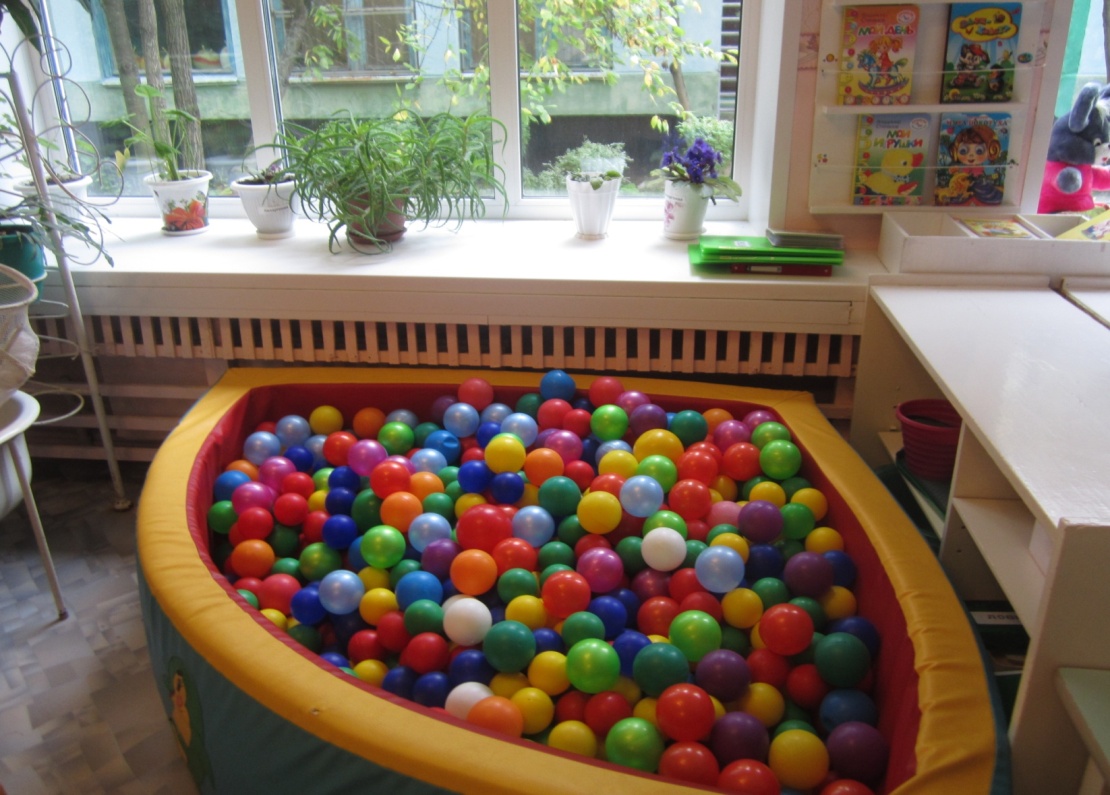 Упражнения  в  сухом  бассейне1.«Воронки»Цель:  массаж  и  развитие  координации  верхних  конечностей.И.п. – дети  стоят  вокруг  бассейна.- отпускают  в  бассейн  поочерёдно  правую, левую  руку  и  делают  произвольные  вращательные  движения. - опускают  две  руки,  делают  одновременные  вращательные  движения  (варианты  в  левую  (правую)  стороны, встречные,  расходящие). 2.  «Ныряем» Цель: массаж  мышц  туловища. И.п. – стоя  в  наклоне  у  бассейна,  руки  опущены  в  бассейн. - выполняется  наклон  вниз  с  одновременными  поворотами  головы  вправо-влево         (ребёнок  старается  зарыться  головой  в  шарики  и  достать  дна). 3.  «Перекаты» Цель:  развитие  мышц  туловища. И.п.- ребёнок  лежит  у  бортика  в  бассейне  на  спине, руки  вверх. - перекатываясь,  добраться  до  противоположного  бортика. 4.  «Не  замочи  рук» Цель:  развитие  динамической  и  статистической  координации. И.п.- стойка  ног  врозь  в  бассейне. - стойка  с  различным  положением  рук,  стараясь  сохранить  равновесие. - передвижение  по  периметру  бассейна  без  опоры  руками,  сохраняя  равновесие.5.  «Велосипеды»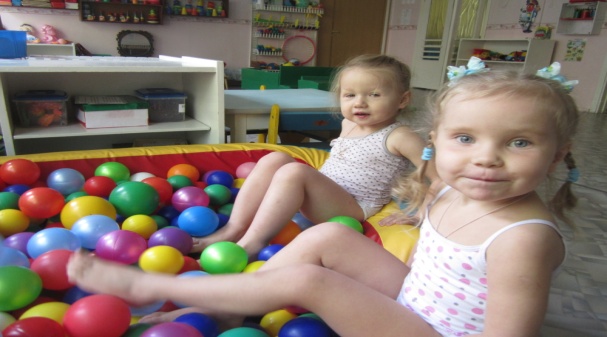  Цель:  массаж  подошв  стоп  и  икроножных  мышц.  И.п. – сиди  спиной  к  бортику,  прямые  руки  в  стороны  на  бортике,  ноги  вместе  вытянуты  вперёд. -  работать  ногами,  как  на  велосипеде,  стараясь  разогнать  больше  шариков  в  стороны. 6.  «Лягушка» Цель:  укрепление  мыщц  спины, рук.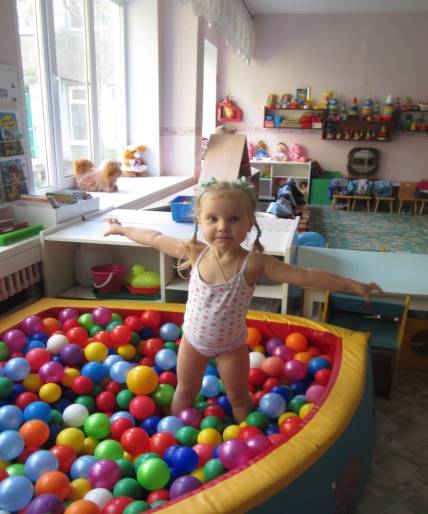  И.п. – стоя  в  углу  бассейна. - по  команде  быстро  перебежать  в  противоположный  угол,  стараясь  не  упасть.  Руки  держать  в  разных  положениях. 7.  «Стрелки»  Цель:  развитие  динамической  координации.  И.п. – стоя  в  углу  бассейна. -  по  команде  быстро  перебежать  в  противоположный  угол,  стараясь  не  упасть.  Руки  держать  в  разных  положениях.  8.  «Шаловливые  ножки» Цель: укрепление  мышц  нижних  конечностей.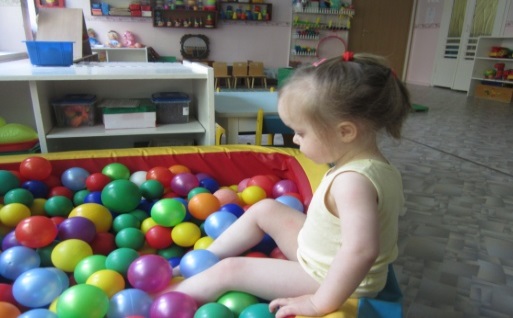  И.п. – сидит  на  бортике  бассейна.-  по  команде    он  опускает  в  бассейн  ноги  и  болтает  ими,  как  в  воде.  9.  «Хитрый  котёнок»  Цель: массаж  всего  тела  и  развитие  общей  подвижности. И.п. – стоит  на  четвереньках  в  бассейне.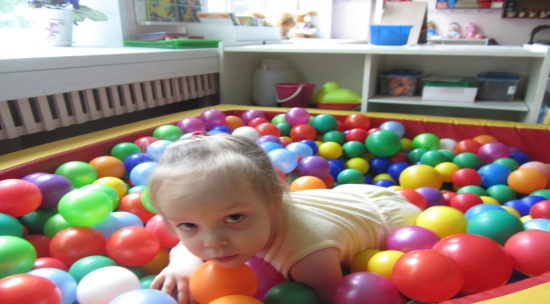  -  ребёнок,  как  котёнок,  крадётся  по  бассейну  (от одного  края  до  другого,  по  кругу  вдоль  бортика),  иногда  он  прячется  в  шарики  (ребёнок  должен  стремиться  передать  характер  движений  животного). 10.  «Золотая  рыбка»Цель: укрепление  мышц  спины.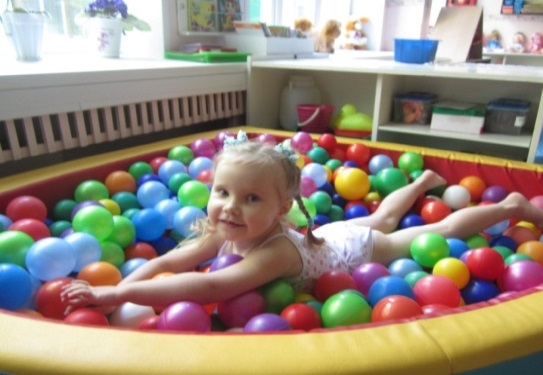 И.п.- ребёнок  лежит  на  животе  ( второй  вариант – на  спине).- руки  выпрямлены,  вытянуты  вверх. Играющий  выполняет  синхронные  движения  руками  и  ногами – как  будто  плывёт.  11.  «Дельфин»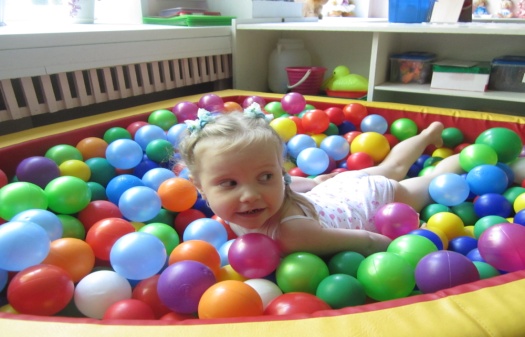  Цель: развитие  динамической  координации.  И.п. – ребёнок  лежит  на  животе. - руки  прижаты  вдоль  тела,  голова  приподнята. Малыш  шевелится,  отгребая  шарики  от  себя  ногами  («хвостом»),  затем  выполняются  движения  ногами  к  себе.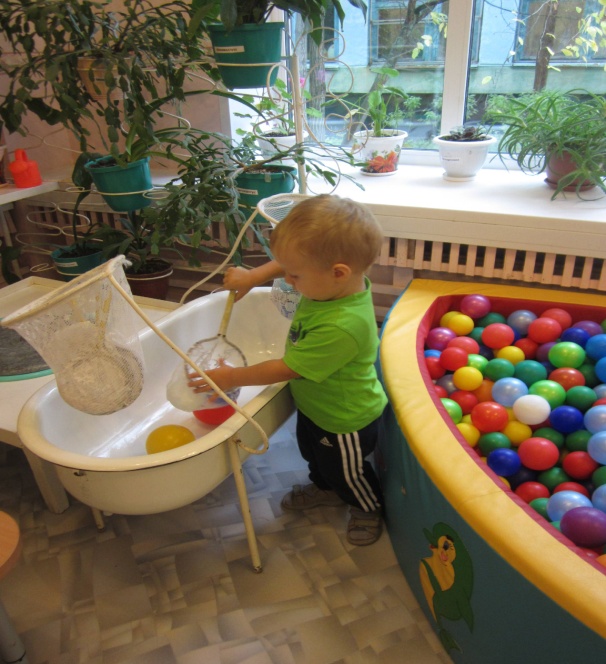 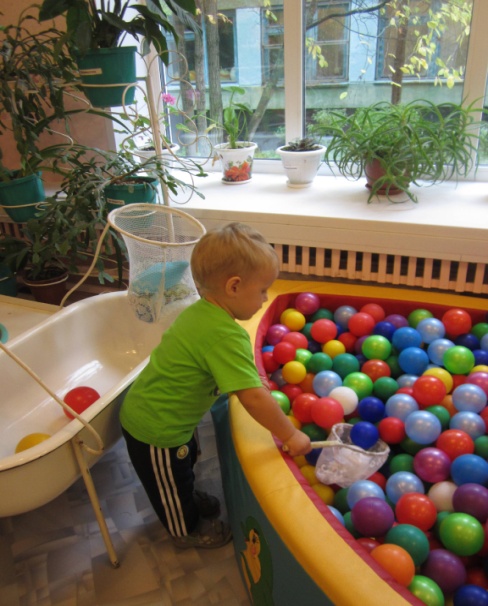 